	 Т Е Х Н И Ч Е С К И    У Н И В Е Р С И Т Е Т – С О Ф И Я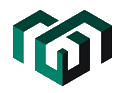      МАШИНОСТРОИТЕЛЕН  ФАКУЛТЕТ                  КАТЕДРА „ИНЖЕНЕРЕН ДИЗАЙН“Д Е К Л А Р А Ц И Яза авторствоДолуподписаният/ата .......................... .......................... .......................... ................................. .......................... .......................... ................... фак. номер ................декларирам, че представената от мен дипломна работа на тема: ................................................... .......................... .......................... .......................... ...................................................... .......................... .......................... .......................... ............................е разработена самостоятелно. В работата съм се съобразил/а с авторските права на други източници или ресурси, които съм използвал/а или съм цитирал/а в текста. Не съм използвал/а други материали, обект на авторско право, освен посочените в раздела „Използвана литература“.	Декларирам, че дипломната работа не е представяна в рамките на друга дипломна защита.Дата:гр. София						Декларатор: